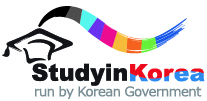      2021 KOREA-JAPAN JOINT HIGHER EDUACTION    STUDENT EXCHANGE PROGRAMPlease complete the form below. It must be typed in Korean or English.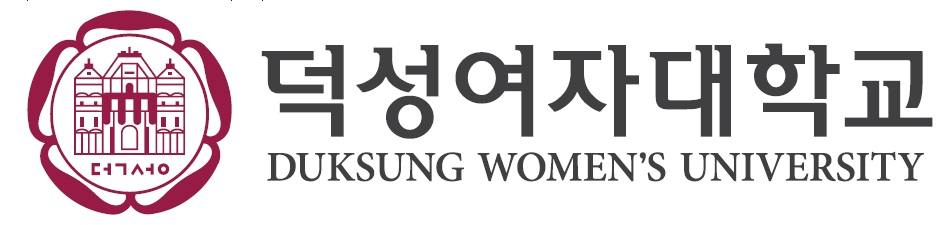 FORM 1 APPLICATION FORM Full Name성명Family Name 성Family Name 성Given Name 이름Given Name 이름Gender 성별Passport photo taken within the last 6 months최근 6개월 이내 촬영한 여권 사진Passport photo taken within the last 6 months최근 6개월 이내 촬영한 여권 사진Full Name성명Family Name 성Family Name 성Given Name 이름Given Name 이름☐ Male☐ FemalePassport photo taken within the last 6 months최근 6개월 이내 촬영한 여권 사진Passport photo taken within the last 6 months최근 6개월 이내 촬영한 여권 사진*Please write your full name as indicated on your passport. *Please write your full name as indicated on your passport. *Please write your full name as indicated on your passport. *Please write your full name as indicated on your passport. *Please write your full name as indicated on your passport. ☐ Male☐ FemalePassport photo taken within the last 6 months최근 6개월 이내 촬영한 여권 사진Passport photo taken within the last 6 months최근 6개월 이내 촬영한 여권 사진Date of Birth 생년월일(YYYY-MM-DD)Nationality 국적Passport photo taken within the last 6 months최근 6개월 이내 촬영한 여권 사진Passport photo taken within the last 6 months최근 6개월 이내 촬영한 여권 사진Date of Birth 생년월일(YYYY-MM-DD)Passport No.여권번호Passport photo taken within the last 6 months최근 6개월 이내 촬영한 여권 사진Passport photo taken within the last 6 months최근 6개월 이내 촬영한 여권 사진Contact Information 연락처*Must be applicant’sAddress 주소Contact Information 연락처*Must be applicant’sHome Phone 집전화Mobile Phone 휴대폰Contact Information 연락처*Must be applicant’sE-mail 이메일Currently Enrolled University 재학 대학University Name 대학명 Major 전공Currently Enrolled University 재학 대학Current Year 현재 학년☐ 1st     ☐ 2nd☐ 3rd      ☐ 4th☐ 1st     ☐ 2nd☐ 3rd      ☐ 4th☐ 1st     ☐ 2nd☐ 3rd      ☐ 4thCumulative GPA*(ONLY for terms or semesters completed)성적 (이수학기만)//Currently Enrolled University 재학 대학University Address 대학 주소Language Abilities 어학능력TOPIK Level한국어능력시험성적☐1 ☐2 ☐3 ☐4 ☐5 ☐6☐1 ☐2 ☐3 ☐4 ☐5 ☐6☐1 ☐2 ☐3 ☐4 ☐5 ☐6English Proficiency Test Scores공인영어성적TypeScore2021년(yyyy)  월   (mm) 일(dd)     Applicant's Name :                        (signature) 2021년(yyyy)  월   (mm) 일(dd)     Applicant's Name :                        (signature) 2021년(yyyy)  월   (mm) 일(dd)     Applicant's Name :                        (signature) 2021년(yyyy)  월   (mm) 일(dd)     Applicant's Name :                        (signature) 2021년(yyyy)  월   (mm) 일(dd)     Applicant's Name :                        (signature) 2021년(yyyy)  월   (mm) 일(dd)     Applicant's Name :                        (signature) 2021년(yyyy)  월   (mm) 일(dd)     Applicant's Name :                        (signature) 2021년(yyyy)  월   (mm) 일(dd)     Applicant's Name :                        (signature) 